温州医科大学附属口腔医院人才招聘网站操作指南温州医科大学附属口腔医院人才招聘网站，我们建议使用谷歌浏览器，操作方法如下：1.打开谷歌浏览器，访问人才招聘网站，http://job.dentist.ac.cn/apply/index.action2.首次登录请先注册个人账号：登录名为手机号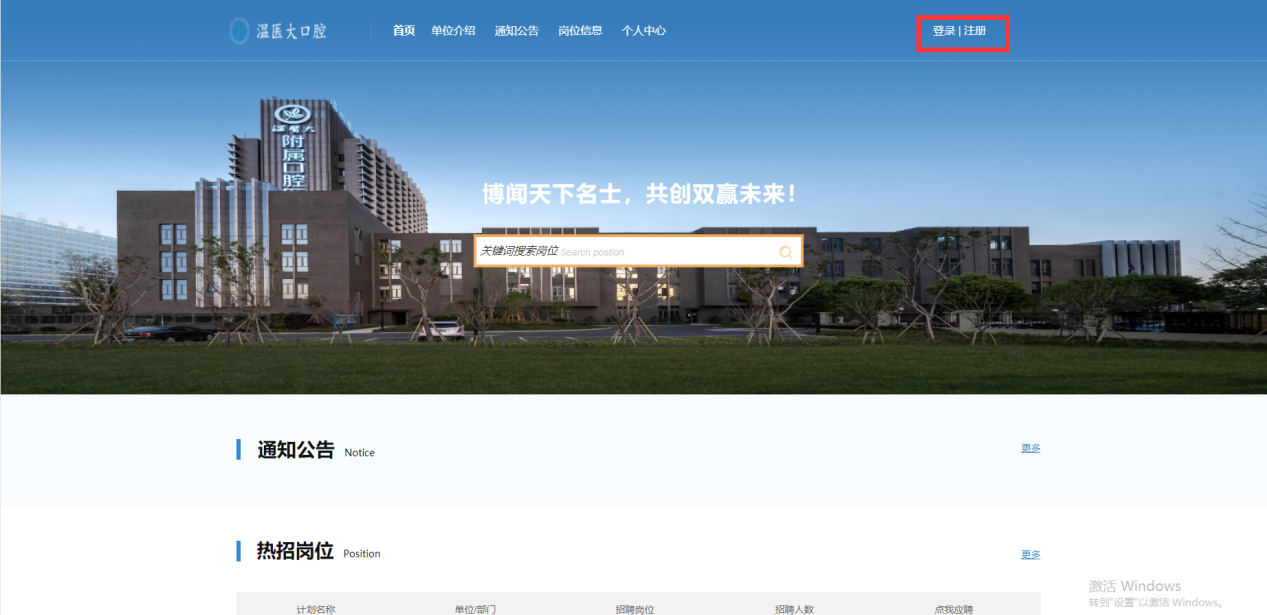 3.注册完成后，输入用户名密码登录系统，第一步在个人中心-我的简历中，先完善个人简历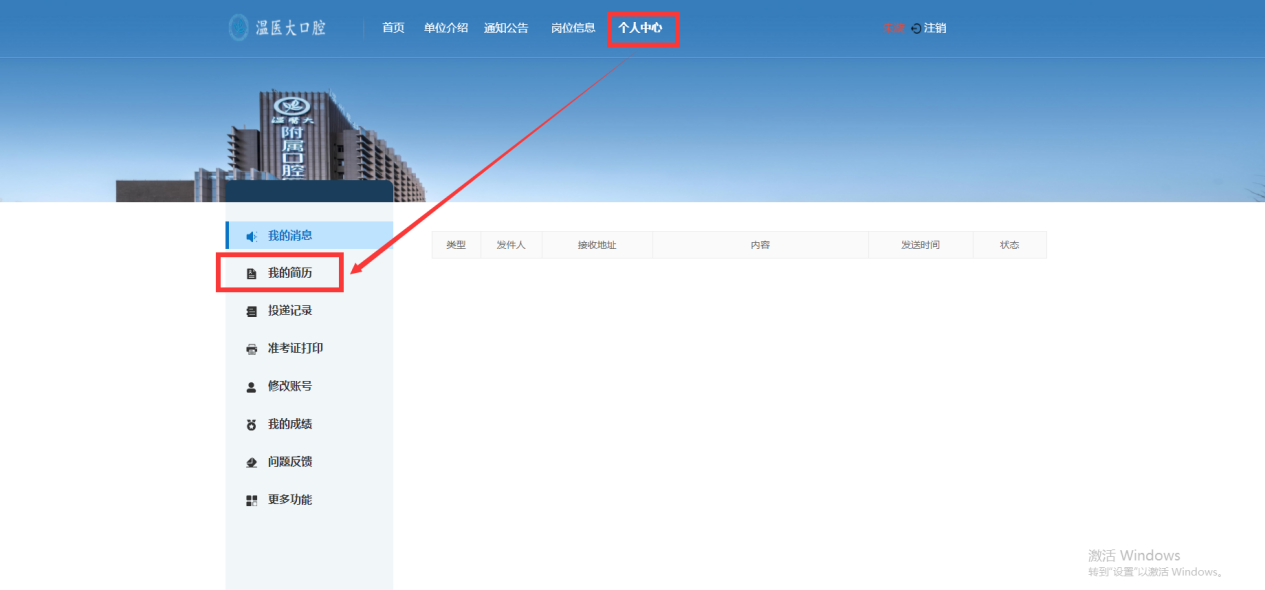 4.完成后通过岗位信息浏览，查看本次招聘的岗位信息，并投递自己的简历即可（如下图）。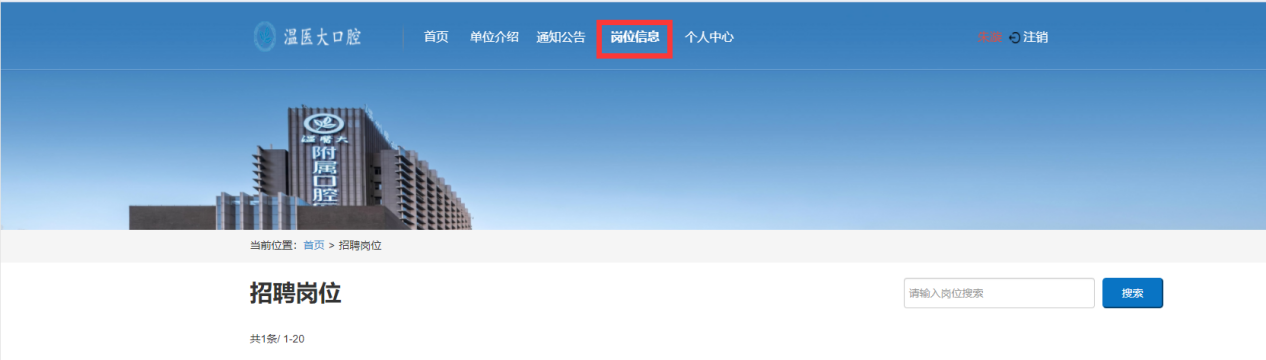 图1：查看岗位列表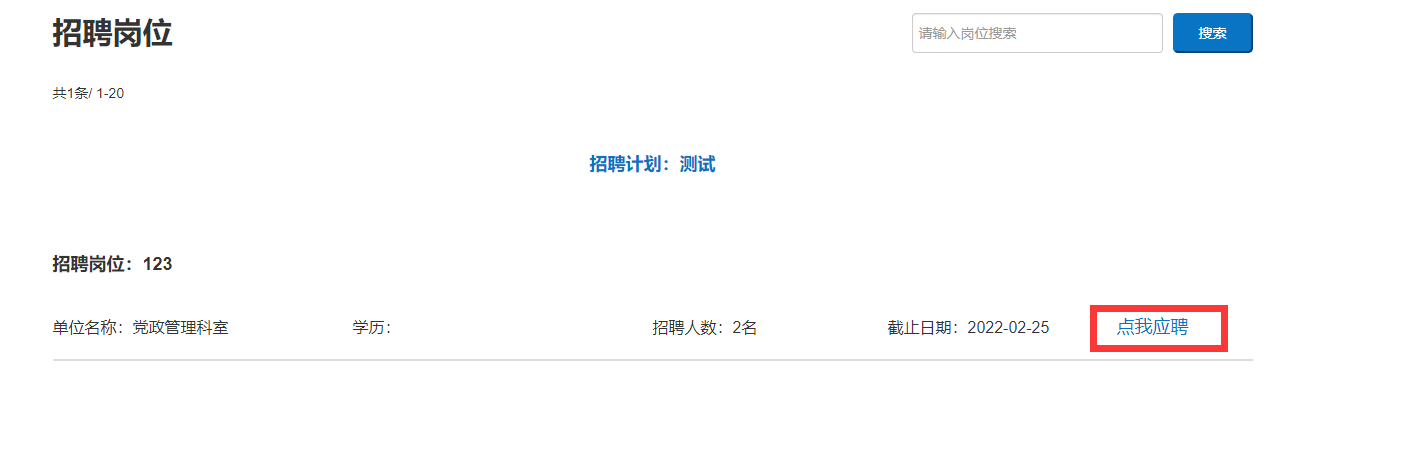 图2：查看岗位详细信息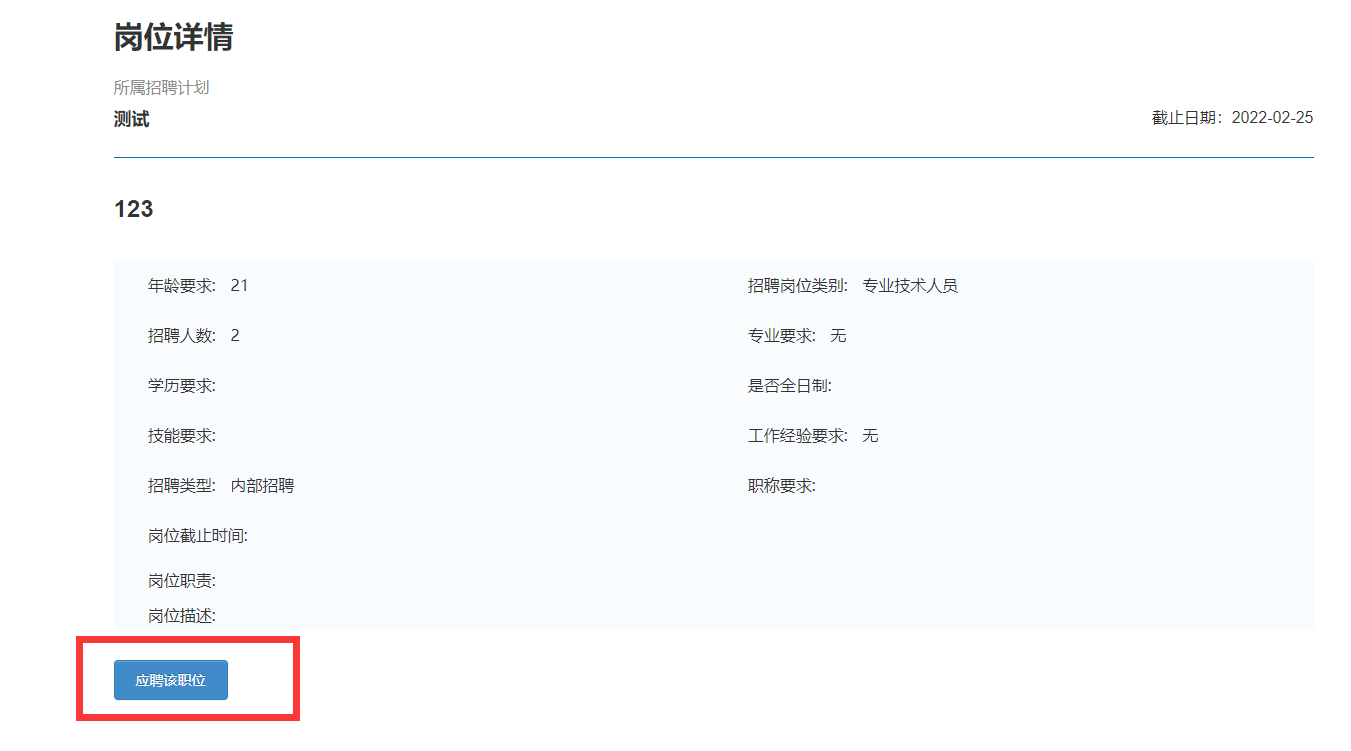 图3：应聘岗位